Barona Indian Charter School 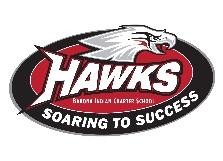 Board of Directors Regular Meeting March 13, 2023 Call to Order: Chairman Raymond Welch, called the meeting to order at 3:34pm.Roll Call: Chairman Raymond Welch, Tawnya Phoenix- Vice Chair, Danthia Gil- Secretary/Treasurer, Darla Boller- Member, & Melanie Villa- Member Members Absent:Others in attendance: Julie Cushman, Principal/Director, Nina Drammissi, Family Resource Coordinator, Samantha Orahood, LUSD; Lisa Davis, LUSDClosed Session (3:30 PM)- Case Review/Planning (per Govt. Code Section 54954.5). Closed session began at 3:34pm.Closed Session Ends - Closed session adjourned at 4:13pm.Regular Session (4:00 PM) – Regular Session began at 4:14pm.Approval of AgendaMotion by Danthia, Second by Darla to approve the agenda. Carried 5, 0, 0. Approval of Minutes - January 23,2023Motion by Danthia, Second by Darla to approve the agenda. Carried 5, 0, 0. Public Comment – There was no request for public comment for Agenda. Action Items Approval of 2nd Interim Budget Report- This is the second of two interim budget reports required each year by state law. The Second Interim Budget Report was reviewed by the Board. Samantha Orahood and Lisa Davis summarized the key points. There was a difference from the LCFF related to a slight decline in ADA. The importance of attendance was discussed as it relates to ADA funding. Federal revenue showed an increase mainly due to COVID funds being used. Books and Supplies increased to reflect the purchase of the new school van. The Board approved the 2nd Interim Budget Report. Motion by Melanie, Second by Darla to approve the 2nd Interim Budget Report. Carried 5, 0, 0.Approval of Annual Audit- The audit firm of Wilkinson Hadley King & Co. has audited the financial statements of Barona Indian Charter School, Inc. as of June 30, 2021, and the related statements of activities, functional expenses, and cash flows for the year then ended, and the related notes to the financial statements. The firm has no findings and no recommendations. Changes made are minor.Motion by Tawnya, Second by Melanie to approve the Annual Audit. Carried 5, 0, 0.Approval of 23-24 School Calendar- The Board approved the next school year calendar. This calendar has been approved by BICS’ teachers and staff. It aligns closely to the LUSD calendar.Motion by Tawnya, Second by Darla to approve the 23-24 School Calendar. Carried 5, 0, 0.Approval of Cleaning Costs- The Board approved cleaning costs for the school which will include the months of March, April, May and June at $2,400/month for a total cost of $9,600.00. The monthly service will be billed to the school at the end of each month. Starting in July, the cost will be written into the lease agreement.Motion by Tawnya, Second by Danthia to approve the additional Cleaning Cost. Carried 5, 0, 0.Ratify the Purchase of a School Vehicle- The Board ratified the purchase of a 2019 Ford 8 passenger Transit van that is being used to pick up lunches, transport students to school related events and other school needs. Total cost $57,375.00 WE are in the process of getting bids to decal the van for advertising purposes.Motion by Danthia, Second by Darla to ratify the purchase of a School Vehicle. Carried 5, 0, 0.Ratify the Purchase of SAAS Mosaic Cloud Front of House/MySchoolApps Program- The Board ratified the purchase of Mosaic and MySchoolApps program. This will ensure that we are regulation ready with comprehensive reporting tools to give you improved insight and adhere to federal and state requirements when filing claims and preparing for annual visits for the National School Lunch Program. The initial cost is $4,698 and $1,900 each year thereafter. Our new Campus Food Coordinator as well as support staff will be trained on the new program within the next few weeks.Motion by Danthia, Second by Melanie to ratify the purchase of SAAS Mosaic Cloud Front of House/MySchoolApps Program.                                                Carried 5, 0, 0.Reports- Principal Julie Cushman will report to the Board.New Hire – BICS welcomed our new Campus Food Coordinator, Lynette Elles. It was a great first day and she seems to be a good fit for our team.Read Across America – Another successful year. Thank you to Chairman Welch and other Board Members that took the time to read to our classes.Open Enrollment – March 3 was the first day for open enrollment for 2023-24 school year. Thanks to Dr. Felix, we now have online registration. We are also increasing our new marketing with signs, mailings and participation in community events. Melanie suggested having an open house for the Barona Community so they can see the good things happening at BICS.5th/6th Grade – Mrs. Parsons’ class has been busy with an interactive presentation about historical figures. They also attended BizTown and had a fantastic time.Leprechaun Run – Our Leadership Club has planned a Leprechaun Run for St. Patrick’s Day. It will include a live leprechaun (Coach A.) that the students will “catch” to win coins.Cafeteria – We are in the process of information gathering for a possible cafeteria building. The most practical location would be the sand pit area in the back playground.Coffee with Cushman – The formation of a parent committee was discussed at the last meeting. Some parents have volunteered to serve as Class Parents to support the teachers and create a bridge to other parents.Science Night – We are planning a Science Night in May. Invites will be sent to the Board.Discussion ItemsACLU Record Request – Lisa Davis, LUSD, has submitted the information regarding the ACLU record request.Organizational BusinessNo Future agenda items and/or Board member comments were made.Upcoming meetings: April 24, June 20 (4:00 PM), June 26 (Budget)No further business, by Motion of Danthia and Second by Darla. The meeting was adjourned at 4:55pm. Motion carried 5, 0, 0. Respectfully submitted by Kristi Johnson, Recording Secretary 